BARANYA MEGYEI DIÁKSPORT TANÁCS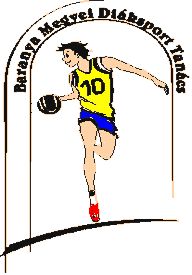 7623 Pécs, Koller u. 7. II/23.Telefon:20/255-0111; E-mail: kaufmann.eszter.sport@gmail.com; Web: www.bmdiaksport.hu _____________________________________________________________________________KOSÁRLABDA „ B” kategória V-VI. korcsoport FIÚ DIÁKOLIMPIAMEGYEI DÖNTŐ VERSENYKIÍRÁSA2017/2018.A verseny célja: Játék- és versenylehetőség biztosítása a kosárlabda sportágban jártasságot és készséget szerzett tanulók részére. Az iskolák közötti kapcsolatok kiépítése, a fiatalok közötti sportbarátságok kialakítása, elmélyítése. Az együttműködés, fair play szellemiségének elmélyítése.  A korcsoport megyei csapatbajnoki címének eldöntése.A verseny rendezője: Baranya Megyei Diáksport Tanács Versenybíróság: 	Elnök:	Faludi László				Titkár:	Jedlicska ZsoltA verseny időpontja, helyszíne:  fiúk:        2018. január 25. (csütörtök) CR Nagy Lajos Gimnázium Sportcsarnoka                  (Pécs, Széchenyi tér 11.)     A verseny résztvevői:fiúk: Pécsi SZC Zsolnay Vilmos Szakgimnáziuma és Szakközépiskolája, Pécsi Janus Pannonius Gimnázium, Ciszterci Rend Nagy Lajos Gimnáziuma Pécs  (3 csapat).Csapatlétszám: 12 fő játékos és 2 fő felnőtt kísérő (tanár, edző).Nevezés: Az MDSZ Versenykiírás 2017/2018.  „Általános szabályok” X. pontja szerint.Igazolás: Az MDSZ Versenykiírás 2017/2018.  „Általános szabályok” XII. pontja szerint Az igazoláskor kért dokumentumok:az iskola igazgatója által aláírt, pecséttel ellátott összesítő névsormegyei/budapesti szövetség által hitelesített „korlátozás” részben meghatározott feltételeket igazoló dokumentum, amely tartalmazza, hogy a tanuló 2014. szeptember és 2017. augusztus 31. között játékengedéllyel nem rendelkezett, illetve bajnoki és kupamérkőzésen mérkőzésen nem szerepelt. Nem magyar állampolgárságú tanulók az adott ország szakszövetségének név szerinti igazolását és annak a hitelesített magyar nyelvű fordítását, melynek szövegezése a magyar meghatározással azonos.Játék- és lebonyolítási rend: 14. 00 Technikai értekezlete: igazolás, sorsolás14 .30 Fiú csapatok 1 - 315. 30 Fiú csapatok 2 - 316. 30 Fiú csapatok 3 - 117. 30 EredményhirdetésKöltségek: a rendezés költségeit a Baranya Megyei Diáksport Tanács biztosítja, az egyéb költségek a résztvevőket terhelik.Díjazás: az I-III. helyezett csapatok érem- és a résztvevő csapatok oklevéldíjazásban részesülnek.Sportági rendelkezések:Játékidő: 4x8 perc futó órával, a negyedek utolsó 2 percében álló óra.Az I-II. és a III-IV. negyed között 1 perc szünet. A II. és a III. negyed közötti szünet 3 perc. Döntetlen esetén 4 perc hosszabbítás (2 perc futó óra + 2 perc állított óra).Időkérés: csapatonként a mérkőzés időtartama alatt (beleértve az esetleges hosszabbítást is) összesen 2 alkalommal kérhető idő, bármilyen elosztásban. Ideje: 30 mp/alkalom.  Futó óra esetén a 30 másodperc letelte után az órát meg kell állítani az időhúzáselkerülése érdekében.Játékosok szerepeltetése: versenyenként és csapatonként 12 fő játékos szerepeltethető, akiket az adott verseny első mérkőzése előtt a technikai értekezleten leigazoltak és nevük szerepel a jegyzőkönyvében (kevesebb beírt játékos esetén a jegyzőkönyvben későbbi pótlást eszközölni nem lehet). Labda: 7-es méretű labda (Molten, Spalding, vagy Star). Felszerelés: A mérkőzést csak számozott mezben szabad játszani. Óvás: Az adott eseményen benyújtott óvást a helyben működő Versenybíróság köteles megtárgyalni és döntést hozni. Egyéb, jelen kiírásban nem szabályozott kérdésekben a hatályos magyar "Kosárlabdázás verseny- és játékszabályai", ill. a Nemzetközi Kosárlabda Szövetség (FIBA) által elfogadott "Nemzetközi Kosárlabda Játékszabályok" szerint kell eljárni. Pécs, 2018. január 15.				       Faludi László	          	   				     mb. szakág-vezető		          						     +36 20 536-1568